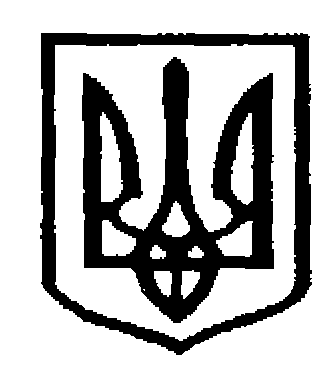 У К Р А Ї Н АЧернівецька міська радаУправлiння  освітивул. Героїв Майдану, 176, м. Чернівці, 58029 тел./факс (0372) 53-30-87  E-mail: osvitacv@gmail.com  Код ЄДРПОУ №02147345Про охоплення навчанням випускників 9-х та 11-х класів 2021/2022 н.р.              Управління освіти міської ради просить подати звіт про подальше навчання та працевлаштування учнів-випускників  9-х  та 11 класів   2021/2022 н.р.  22-26 вересня 2022р.  з  09.00 до 17.00   (каб. 97,                          Воробець Г.П.) за  поданим графіком (додаток 1).При собі мати:1.1. Про випускників 9-х класів:- звіт за новою формою (додаток 2);- списки учнів-випускників 9-х класів 2021/2022 н.р. за поданою формою(додаток 3);- списки учнів 10-х класів 2022/2023 н.р. за поданою формою (додаток 4); -  довідки-підтвердження на всіх учнів, які продовжили навчання  в інших навчальних закладах;- документи-підтвердження на учнів, які вибули впродовж  навчального року;- книга наказів по руху учнів накази про випускників 9-х класів                               2021/2022 н.р. та накази про зарахування учнів до 10-х класів 2022/2023 н.р. , накази про вибуття з  9-го класу та зарахування учнів до 9-го класу впродовж 2021/2022 н.р.)1.2. Про випускників 11-х класів:-    звіт ОХ-5;-   списки учнів-випускників  11-х класів 2021/2022 н.р., які не продовжили навчання за поданою формою (додаток 5).        А також надаємо список  ПТНЗ та ВНЗ І-ІІ рівня акредитації (додаток 6).Начальник  управління		   	                        	  Ірина  ТКАЧУКВоробець Г.П., 53-23-62Додаток  1Графік подачі звітівДодаток  2Інформація  про охоплення навчанням випускників 9-х класів 2021/2022  навчального року випуску___________________________________________________(назва ЗЗСО)Список учнів, які не продовжують навчання                                                                                                       Додаток 3Список учнів-випускників 9-А класу 2021/2022 навчального рокуДоректор школи                                                                                             П.І.Б.М.П.                              Список учнів-випускників 9-Б класу 2021/2022 навчального року Доректор школи                                                                                             П.І.Б.М.П.                              Додаток  4Список учнів 10-А класу 2022/2023 навчального рокуДоректор школи                                                                                             П.І.БМ.П.                              Додаток  5Списоквипускників 11-х класів 2021/2022 н.р закладів загальної освіти                         м. Чернівців, які не продовжили навчанняДоректор школи                                                                                            П.І.БМ.П.                              Додаток  6Навчальні  заклади   ПТНЗВище професійне училище № 3 м.ЧернівцівДПТНЗ  "Чернівецький професійний будівельний ліцей"Вище професійне художнє училище № 5 м.ЧернівцівДПТНЗ  "Чернівецький професійний ліцей автомобільного сервісу"Чернівецьке професійно-технічне училище № 8 ДПТНЗ "Чернівецький професійний машинобудівний ліцей"ДПТНЗ «Чернівецький професійний ліцей сфери послуг»ДПТНЗ "Чернівецький професійний ліцей залізничного транспорту"Чернівецьке вище професійне училище радіоелектронікиЧернівецьке вище комерційне училище  КНТЕУ/ДТЕУСтавчанський професійний ліцейГлибоцький професійний ліцейСокирянське вище професійне училищеВище професійне училище № 24 м.ЗаставнаКельменецький професійний ліцейВНЗ І-ІІДВНЗ  «Чернівецький транспортний фаховий коледж»Чернівецький медичний фаховий коледж БДМУ ЧФ ТОВ Львівський медичний фаховий коледж "Монада"ДВНЗ  "Чернівецький індустріальний фаховий коледж"Педагогічний фаховий коледж Чернівецького національного університету імені Юрія ФедьковичаДВНЗ  «Чернівецький фаховий коледж технології та дизайну»ДВНЗ  «Чернівецький політехнічний коледж»Фаховий коледж Чернівецького національного університету імені                                     Ю. ФедьковичаЧернівецький юридичний фаховий коледж Національного університету«Одеська юридична академія»Чернівецький фаховий коледж бізнесу та харчових технологійЧернівецький кооперативний фаховий коледж економіки та праваЧернівецький фаховий коледж Львівського національного університету природокористуванняФаховий коледж Приватного вищого навчального закладу «Буковинський університет»Чернівецький  обласний фаховий коледж  мистецтв ім. С.ВоробкевичаВижницький коледж прикладного мистецтва ім. В. Ю. ШкріблякаВашковецький медичний фаховий коледжВСП «Кіцманський фаховий коледж ЗВО «Подільський державний університет»Новоселицький медичний фаховий коледжСторожинецький фаховий коледж університету «Україна»Сторожинецький лісовий коледжВСП «Хотинський фаховий коледж ЗВО «Подільський державний університет» 19.09.2022 р.  № 01-31/1790Керівникам закладів загальної  середньої освіти	      ДатаЧасЗЗСО22.09.2022р.З 9.00. до 12.30З 13.00 до 17.00ЗОШ  № 1, 3, 4, 8, 10, 16, 20, 25, 28, 30, 31, 33, 37, 38,  гімназії № 1, 2, 3, 4, 5, 623.09.2022р.З 10.00. до 12.30З 13.00 до 14.30Ліцей 1, 2, 3, 4, 5, 6, 7, 8, 9, 10, 11, 12, 1326.09.2022р.З 9.00. до 12.30З 13.00 до 17.00Ліцеї № 14, 15, 16, 17, 18, 19, 20, 21, Коровійський ліцей, НВК «Лідер», Чорнівсаький НВК, ПГ «Соломон», ПШ «Надія» ,  ПЛ «Юнік», ВСЛІКількість учнів на 05.09.2021Кількість учнів на  31.05.2022Кількість учнів на  31.05.2022К-ть отриманих свідоцтвІз  загальної кількості випускників продовжують навчанняІз  загальної кількості випускників продовжують навчанняІз  загальної кількості випускників продовжують навчанняІз  загальної кількості випускників продовжують навчанняІз  загальної кількості випускників продовжують навчанняІз  загальної кількості випускників продовжують навчанняІз  загальної кількості випускників продовжують навчанняНе навчаютьсяВиїхали за межі містаКількість учнів на 05.09.2021Кількість учнів на  31.05.2022Кількість учнів на  31.05.2022К-ть отриманих свідоцтв10 клас ЗЗСО Чернівецької МТГ10 клас інших містПТНЗЗ них дівчатВНЗ І-ІІ рівнівЗ них дівчатЗа кордономНе навчаютьсяВиїхали за межі містаКількість учнів на 05.09.2021ВсьогоЗ них з ООПК-ть отриманих свідоцтв10 клас ЗЗСО Чернівецької МТГ10 клас інших містПТНЗЗ них дівчатВНЗ І-ІІ рівнівЗ них дівчатЗа кордономНе навчаютьсяВиїхали за межі міста66642643821071262--П.І.БДата народженняДомашня адресаПричинаПрибули впродовж 2021/2022н.р. у 9 класПрибули впродовж 2021/2022н.р. у 9 класПрибули впродовж 2021/2022н.р. у 9 класВибули впродовж 2021/2022 н.р. з 9 класуВибули впродовж 2021/2022 н.р. з 9 класуВибули впродовж 2021/2022 н.р. з 9 класуП.І.Б. учняЗвідки прибув№ наказуП.І.Б. учняКуди вибув№ наказу№з/пП.І.Б. учняМісце навчанняВНЗ/ПТНЗ 1.Антонов Сергій Іванович10-й клас ЗОШ № 32. Архипова Ірина ВасилівнаЧернівецьке професійно-технічне училище № 8 ПТНЗ3.Біленька Надія ІванівнаЧернівецький медичний коледжВНЗ4. Воронін Микола Євгенович10-й клас ЗОШ № 35.Верега Андрій Васильович10-й клас ЗОШ № 36.Грунін Максим Валерійович10-й клас гімназії № 27.Дубова Софія МиронівнаЧернівецький транспортний коледжВНЗ8.Захаров Артур  Назарович10-й клас ЗОШ № 39.Зіркова Алла Дмитрівна10-й клас ЗОШ № 310.Климова Марія ВікторівнаЧернівецьке вище комерційне училище  КНТЕУПТНЗ11.Лісовий Ігор БорисовичКоледж при ЧНУВНЗ12.Мариков Віктор АндрійовичЧернівецьке училище ім..С.ВоробкевичаВНЗ13.№з/пП.І.Б. учняМісце навчанняВНЗ/ПТНЗ 1.Агафонова Оксана МиколаївнаПедагогічний коледж при ЧНУВНЗ2.Андрійцева Галина ПетрівнаЧернівецький політехнічний коледжВНЗ3.Андрушко Данило Ігорович10-й клас ЗОШ № 34.Боровий Юрій Семенович 10-й клас ЗОШ № 35.Витрикуш Павло БорисовичВище професійне училище № 3ПТНЗ6.Грабовий Ілля  Григорович10-й клас ЗОШ № 23 м.Львів7.8.№з/пП.І.Б. учняЗвідки прибув1.Антонов Сергій ІвановичЗОШ № 32.Андрушко Данило ІгоровичЗОШ № 33.Боровий Юрій Семенович ЗОШ № 34.Воронін Микола ЄвгеновичЗОШ № 35.Верега Андрій ВасильовичЗОШ № 36.Захаров Артур  НазаровичЗОШ № 37.Зіркова Алла ДмитрівнаЗОШ № 38.Дідух  Валентина ІванівнаГімназія № 19.Клименкова Лілія МихайлівнаЗОШ  № 1 с.Годилів Сторожинецького р-ну Чернівецької області10.Левицька Евеліна РоманівнаЗОШ № 311.12.№ з/пПрізвище, ім’я, по батькові дитиниДата народженняНавчальний закладАдреса проживання, телефон батьківПричинаІванова Христина Вікторівна01.01.2000р.н.ЗОШ № 1м.Чернівці, вул.. Головна, 222/23Мати: Іванова Ольга Іванівна050-516-61-16Батько:Іванов Іван Григорович099-754-24-23Працевлаштована, продавець в  магазині «Рибачок»